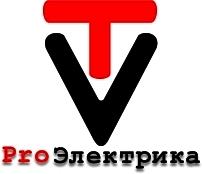 Прейскурант цен на оказание услуги по ремонт крановых электродвигателейна 2017 годЦены указаны с учетом НДС, валюта: рубль.Тип эл.двигателямощностьценаMTF 012-62,24768MTF 111-63,55460MTF 112-658437MTF 211-67,59350MTF 311-87,59779MTF 311-61112456MTF 312-81114654MTF 312-81517010MTF 411-81519478MTF 411-62220930MTF 412-82222460MTF412-630221584MTH225М830250304MTH 225М37341904MTH225L837345584MTH280S104554046